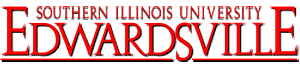 School of PharmacyContinuing Pharmacy EducationRead the Faculty Guidance Document when completing this application.  This form MUST be submitted electronically at least 35 days prior to the activity date.    E-mail completed application to wsigang@siue.edu.Author(s):  Submit a current CV with this application.SIUE School of PharmacyPlanner/Faculty Conflict of Interest FormDIRECTIONS: Type information directly into the space provided or type an ‘X’ in the appropriate box to indicate your response. Save the completed form to your computer.  Section 1:  Demographic DataNOTE: SIUE SOP reserves the right to ask for information on how the presenter’s qualifications were validated.Section 2:  Educational Activity Individual’s role(s) in this Educational Activity: (Check all that apply)  Planning Committee      Presenter/Faculty/Author      Content Expert      Content Reviewer Moderator                     Other Role ________________________Section 3: Actual, Potential & Perceived Conflict of InterestThe potential for Conflict of Interest (COI) exists when an individual has the ability to control or influence the content of an educational activity and has a financial relationship with an ineligible provider, the products or services of which are pertinent to the content of the educational activity. Actions must be taken to resolve any potential or actual COI for planners, presenters/faculty/authors or content reviewers prior to the start of the educational activity. Ineligible Provider, any entity producing, marketing, re-selling, or distributing healthcare goods or services consumed by or used on patient. Conflict of Interest, circumstances create a conflict of interest when an individual has an opportunity to affect CPE content about products or services of an ineligible provider with which she/he has a financial relationship. Financial Relationships, are relationships that are expected to result in financial benefit from an ineligible provider, the products or services        of which are related to the content of the educational activity. Relevant Financial Relationships, Relationships with ineligible providers in the 24 month period prior to assuming a role in controlling content in a CPE activity.  The relationship can be of any amount.  Over the past 24 months, have you had a financial relationship with an illegible provider whose products or services may be relevant to the educational content that you will plan/present for this activity?   NO	   YES – Provide details of relationship(s) under Description below:Section 4:  Statement of UnderstandingI have taken every precaution to ensure that the presentation identified above will be evidence-based or based on the best available evidence and free from bias and promotion. Completion of the name and date below serves as the electronic signature of the individual completing this Conflict of Interest Form and attests to the accuracy of the information given above. Section 5:  CE Administrator Review – To be completed by CE Administrator onlyThe CE Administrator is responsible for ensuring completion and review of all Conflict of Interest forms completed by planners, presenters/faculty/authors, and content reviewers, to document evaluation of actual or potential bias and conflict of interest.Activity Subject MatterProvide 2-3 key words for this presentation (i.e. drug dosing, law, cardiology etc.) and the names of any drugs that are the focus of the activity.Who is the target audience for this activity? (pharmacists, techs, institutional pharmacists, nurses etc.). This activity is part of a larger conference or event.What type of activity will this be? (select all that apply)  Live face to face or streamed activity  Home-based activity – monograph or previously recordedCheck off the designator codes related to your activity. At least one is required.  DSM/Drug Therapy		  AIDS Therapy 		  Laws Related to Pharmacy 
  General Pharmacy		  Patient Safety		 Immunizations  Compounding		  Pain ManagementHow do you plan to announce this activity? (check all that apply). Final activity announcements must be approved by the continuing education office prior to dissemination.  Internal Email 			 External Email 			 Posters 
  Save the Date Postcard 		 Web Site (please specify)		 Other ____________If you have a promotional brochure for this activity, attach it with this submission. 
 There will be a registration fee for this activity.Needs AssessmentWhat methods were used to determine the educational needs of the target audience?  Please check all that are applicable.   Public Health Data 			 Survey of Targeted Audience  Industry Sources			 Previous Activity Evaluation Data	 Literature Search 			 New Developments/Techniques 
 Other _____________________________________________________Program Evaluation This activity is designed to change the performance of practitioners who complete it.If yes, describe your plan to measure the change in practitioner competence. This activity is designed to change patient health outcomes.If yes, describe your plan to measure the change in patient outcomes. This activity is designed to change population health.If yes, describe your plan to measure the change in population health.CE - SIUE School of PharmacyGAP ANALYSIS WORKSHEETInstructions: Type directly into blank cells of the tables. 1 Bloom’s Taxonomy link             *Knowledge: gap filled by transmit knowledge, recall of facts 
Application: Gap will be filled by applying information learnedSIUE School of PharmacyCE - ACTIVITY PLANNING FORMInstructions: For educational activities with multiple sessions, please complete a planning form for each individual session for which contact hours will be awarded. Type directly into blank cells of the tables. *Engagement strategies marked with an asterisk (*) are active strategies that require time to complete.  These strategies should be detailed in the Content column outline and the time frames for each indicated in the time frame column.Total minutes for this activity/session (including time spent on evaluation) =      List full citations for the evidence-based reference(s) used to develop the content of this educational activity/session next to the appropriate category:  Email the completed form to wsigang@siue.eduWalter Siganga PhD>CPE AdministratorSIUE School of Pharmacy618-650-5135Name and credentials:Name and credentials:Present Position:Present Position:(job title, employer, city, state)(job title, employer, city, state)(job title, employer, city, state)Mailing Address:Mailing Address:Phone:Email:Educational Activity Title:Individual Session Title (if different):Individual Session Title (if different):Education Activity Date(s):Check all that applyCategoryDescription – Provide Name(s) of Organizations & Relationship, e.g salesperson, marketing, education.  EmployeeStockholderResearch SupportSpeakers BureauConsultantOtherName and credentials:      Date:If conflicts of interest are present, the conflicts were mitigated by the following process (check one):Peer Review          Individual ended relationship               Selected an alternative person Revised participant’s role so the conflict was no longer relevant.Other Accepted by/date Accepted by/Date:Educational Activity Title:current statedesired stateIDENTIFIED GAPtype of gapLearning OBJECTIVE(s)Describe the current state of practice including the problem, if known.Describe the desired state that the educational activity is designed to promote.Difference between current state and desired state.*Check which type of gap has been identified.  List learning objectives(s) using terms from Bloom’s taxonomy1: EXAMPLE: Pharmacists  are unfamiliar with new protocol for hypothermiaPharmacists can effectively manage patients with ordered hypothermia protocolEducation needed regarding how to implement and manage the new hypothermia protocol Knowledge Application1. Discuss the goals and process of the new hypothermia protocol.2. Explain how to manage a patient with ordered hypothermia protocol. Knowledge Application Knowledge Application Knowledge ApplicationLearning ObjectiveLEARNER ENGAGEMENT STRATEGIESList the learning objective(s) from above and for each, list the active learning strategy you will use.  List the engagement strategies used by each presenter for each content area.Additional Notes on active learning. Question/Answer  Self-check or self-assessment Audience response system Return skill demonstration* Role play* Small group discussion*
 Assignments/testing/practice* Engaging learners in dialogue Analyzing case studies* Question/Answer  Self-check or self-assessment Audience response system Return skill demonstration* Role play* Small group discussion*
 Assignments/testing/practice* Engaging learners in dialogue Analyzing case studies* Question/Answer  Self-check or self-assessment Audience response system Return skill demonstration* Role play* Small group discussion*
 Assignments/testing/practice* Engaging learners in dialogue Analyzing case studies* Question/Answer  Self-check or self-assessment Audience response system Return skill demonstration* Role play* Small group discussion*
 Assignments/testing/practice* Engaging learners in dialogue Analyzing case studies* Question/Answer  Self-check or self-assessment Audience response system Return skill demonstration* Role play* Small group discussion*
 Assignments/testing/practice* Engaging learners in dialogue Analyzing case studies* Question/Answer  Self-check or self-assessment Audience response system Return skill demonstration* Role play* Small group discussion*
 Assignments/testing/practice* Engaging learners in dialogue Analyzing case studies*Information from organization/website:
(current available evidence within past 5-7 years; may be published or unpublished content. Examples –Agency for Healthcare Research and Quality, Centers for Disease Control, National Institutes of Health).  Provide full web page citations for material referenced, not “CDC.org”.Peer –reviewed journal/resource:
(reference should be within past 5-7 years)Clinical guidelines:
(published or online. Example -www.guidelines.gov)Expert resource:
(individual, organization, or educational institution -  book, article, website)Textbook reference:Other: